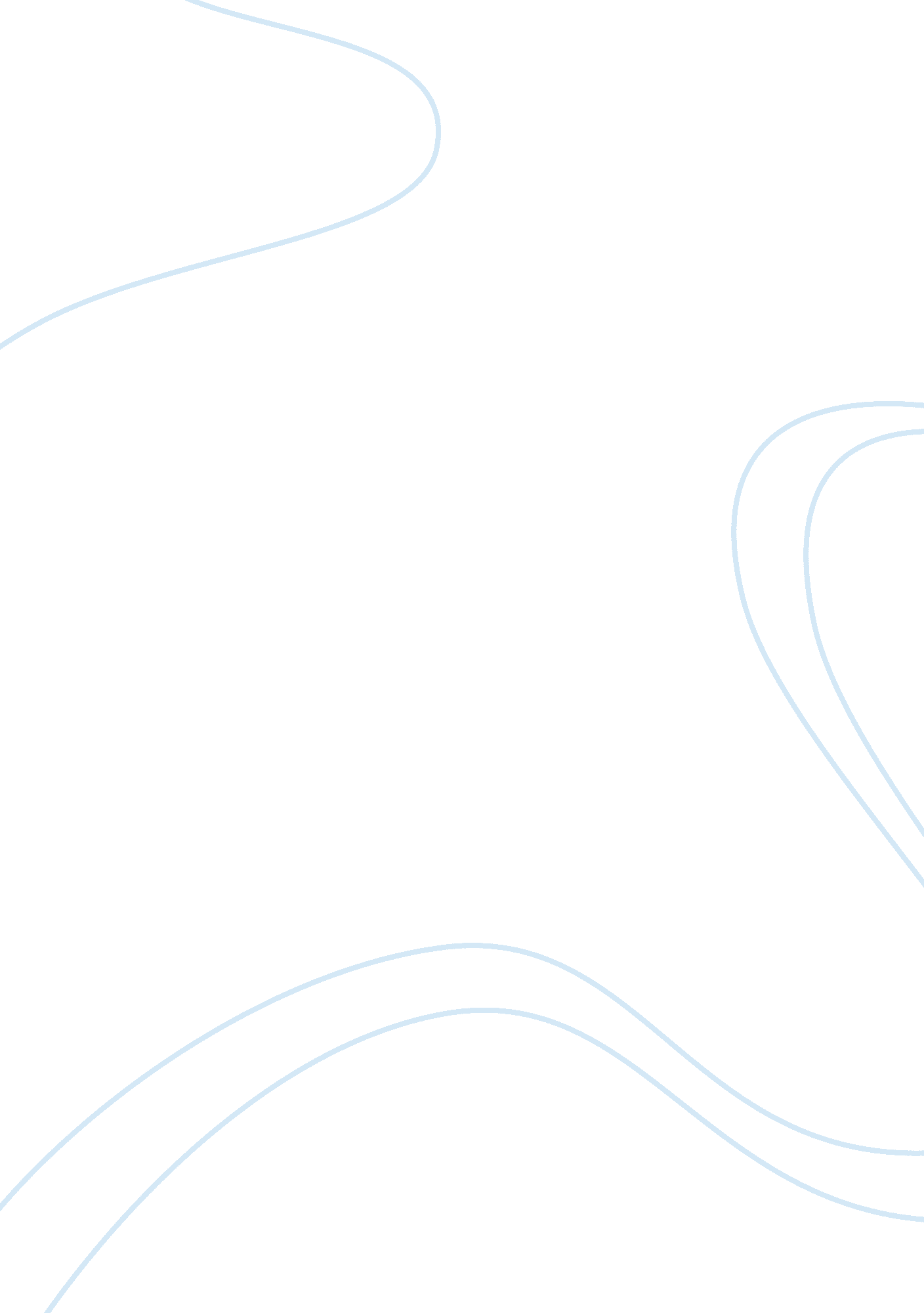 Quality assurance department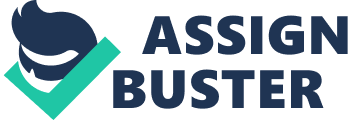 p> Dear {W ! After checking your latest works our Quality Assurance Department has found some of them to have breaches. You’re getting this notification for the following reason(s): 1. Lack of references. 
2. Errors in referencing styles (Please kindly update your knowledge using the following link [link to styles page). 
3. You need to update your knowledge of British and American English standards. 
4. Repetitive mistakes in punctuation. 
5. Minor grammar errors. 
6. Fixed demanded structure of an academic paper was not followed. 
Please note that Academia-Research. com strides to provide its customers with the orders of highest quality possible, therefore we would like to ask you to improve quality of writing and submit sufficient papers only, which will meet all of the customers expectations. 
Our Quality Assurance Department checks performance of writers on the regular basis. In order not to impose fines we take responsibility to notify you of these breaches. Our QAD will check your new papers in the nearest future and hopes there won’t be any misunderstandings of this kind. In case you don’t follow these recommendations we reserve the right to put double fines on your orders as you were notified. Regards, 
Administration 
academia-research. com 
1-646-558-5908 